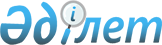 О внесении изменений в решение Каратальского районного маслихата от 21 декабря 2017 года № 26-109 "О бюджете Каратальского района на 2018-2020 годы"Решение Каратальского районного маслихата Алматинской области от 8 августа 2018 года № 38-153. Зарегистрировано Департаментом юстиции Алматинской области 28 августа 2018 года № 4802
      В соответствии с пунктом 4 статьи 106 Бюджетного кодекса Республики Казахстан от 4 декабря 2008 года, подпунктом 1) пункта 1 статьи 6 Закона Республики Казахстан от 23 января 2001 года "О местном государственном управлении и самоуправлении в Республике Казахстан", Каратальский районный маслихат РЕШИЛ:
      1. Внести в решение Каратальского районного маслихата "О бюджете Каратальского района на 2018-2020 годы" от 21 декабря 2017 года № 26-109 (зарегистрирован в Реестре государственной регистрации нормативных правовых актов № 4467, опубликован 19 января 2018 года в Эталонном контрольном банке нормативных правовых актов Республики Казахстан) следующие изменения:
      пункты 1, 3 указанного решения изложить в новой редакции: 
       "1. Утвердить районный бюджет на 2018-2020 годы согласно приложениям 1, 2, 3 к настоящему решению соответственно, в том числе на 2018 год в следующих объемах: 
      1) доходы 6321951 тысяча тенге, в том числе: 
      налоговые поступления 195760 тысяч тенге; 
      неналоговые поступления 4000 тысячи тенге; 
      поступления от продажи основного капитала 4000 тысячи тенге; 
      поступления трансфертов 6118191 тысяча тенге, в том числе:
      целевые текущие трансферты 1763555 тысяч тенге; 
      целевые трансферты на развитие 851796 тысяч тенге; 
      субвенции 3502840 тысяч тенге; 
      2) затраты 6352647 тысяч тенге; 
      3) чистое бюджетное кредитование 19910 тысяч тенге, в том числе: 
      бюджетные кредиты 34871 тысяча тенге;
      погашение бюджетных кредитов 14961 тысяча тенге; 
      4) сальдо по операциям с финансовыми активами 0 тенге; 
      5) дефицит (профицит) бюджета (-) 50606 тысяч тенге; 
      6) финансирование дефицита (использование профицита) бюджета 50606 тысяч тенге.";
       "3. Предусмотреть в районном бюджете на 2018 год объемы бюджетных субвенций, передаваемых из районного бюджета в бюджеты города районного значения, сельских округов, в сумме 104992 тысячи тенге, в том числе: 
      городу Уштобе 26339 тысяч тенге;
      Бастобинскому сельскому округу 18747 тысяч тенге;
      Балпыкскому сельскому округу 16407 тысяч тенге;
      Сельскому округу Жолбарыс батыр 29053 тысячи тенге;
      Ескельдинскому сельскому округу 14446 тысяч тенге.".
      2. Приложение 1 к указанному решению изложить в новой редакции согласно приложению к настоящему решению. 
      3. Контроль за исполнением настоящего решения возложить на постоянную комиссию Каратальского районного маслихата "По вопросам планирования, бюджета, хозяйственной деятельности, строительства, землепользования, охраны природы и рационального использования природных ресурсов". 
      4. Настоящее решение вводится в действие с 1 января 2018 года.  Районный бюджет на 2018 год
					© 2012. РГП на ПХВ «Институт законодательства и правовой информации Республики Казахстан» Министерства юстиции Республики Казахстан
				
      Председатель сессии Каратальского районного маслихата 

Т. Цой

      Секретарь Каратальского районного маслихата 

Б. Смаилов
Приложение к решению Каратальского районного маслихата от 8 августа 2018 года № 38-153 "О внесении изменений в решение Каратальского районного маслихата от 21 декабря 2017 года № 26-109 "О бюджете Каратальского района на 2018-2020 годы"
Приложение 1 к решению Каратальского районного маслихата от 21 декабря 2017 года № 26-109 "О бюджете Каратальского района на 2018-2020 годы"
Категория 
Категория 
Категория 
Категория 
Сумма (тысяч тенге)
Класс
Класс
Наименование 
Сумма (тысяч тенге)
Подкласс
Подкласс
Сумма (тысяч тенге)
1. Доходы
6321951
1
Налоговые поступления
195760
01
Подоходный налог
2320
2
Индивидуальный подоходный налог
2320
04
Hалоги на собственность
91503
1
Hалоги на имущество
55390
3
Земельный налог
4980
4
Hалог на транспортные средства
27233
5
Единый земельный налог
3900
05
Внутренние налоги на товары, работы и услуги
25362
2
Акцизы
2200
3
Поступления за использование природных и других ресурсов 
5200
4
Сборы за ведение предпринимательской и

профессиональной деятельности
17500
5
Налог на игорный бизнес
462
08
Обязательные платежи, взимаемые за совершение юридически значимых действий и (или) выдачу документов уполномоченными на то государственными органами или должностными лицами 
76575
1
Государственная пошлина
76575
2
Неналоговые поступления
4000
01
Доходы от государственной собственности
2300
5
Доходы от аренды имущества, находящегося в государственной собственности 
2300
04
Штрафы, пени, санкции, взыскания, налагаемые государственными учреждениями, финансируемыми из государственного бюджета, а также содержащимися и финансируемыми из бюджета (сметы расходов) Национального Банка Республики Казахстан 
100
1
Штрафы, пени, санкции, взыскания, налагаемые государственными учреждениями, финансируемыми из государственного бюджета, а также содержащимися и финансируемыми из бюджета (сметы расходов) Национального Банка Республики Казахстан, за исключением поступлений от организаций нефтяного сектора
100
06
Прочие неналоговые поступления
1600
1
Прочие неналоговые поступления
1600
3
Поступления от продажи основного капитала
4000
03
Продажа земли и нематериальных активов
4000
1
Продажа земли
4000
4
Поступления трансфертов 
6118191
02
Трансферты из вышестоящих органов государственного управления
6118191
2
Трансферты из областного бюджета
6118191
Функциональная группа
Функциональная группа
Функциональная группа
Функциональная группа
Функциональная группа
Сумма (тысяч тенге)
Функциональная подгруппа
Функциональная подгруппа
Функциональная подгруппа
Функциональная подгруппа
Сумма (тысяч тенге)
Администратор бюджетных программ
Администратор бюджетных программ
Администратор бюджетных программ
Сумма (тысяч тенге)
Программа
Наименование
Сумма (тысяч тенге)
2. Затраты
6352647
1
Государственные услуги общего характера 
230896
1
Представительные, исполнительные и другие органы, выполняющие общие функции государственного управления
199128
112
Аппарат маслихата района (города областного значения)
18507
001
Услуги по обеспечению деятельности маслихата района (города областного значения)
18137
003
Капитальные расходы государственного органа
370
122
Аппарат акима района (города областного значения)
102642
001
Услуги по обеспечению деятельности акима района (города областного значения)
92892
003
Капитальные расходы государственного органа
9750
123
Аппарат акима района в городе, города районного значения, поселка, села, сельского округа
77979
001
Услуги по обеспечению деятельности акима района в городе, города районного значения, поселка, села, сельского округа
76129
022
Капитальные расходы государственного органа
1850
2
Финансовая деятельность
18049
452
Отдел финансов района (города областного значения)
18049
001
Услуги по реализации государственной политики в области исполнения бюджета и управления коммунальной собственностью района (города областного значения)
15578
003
Проведение оценки имущества в целях налогообложения
668
010
Приватизация, управление коммунальным имуществом, постприватизационная деятельность и регулирование споров, связанных с этим
1433
018
Капитальные расходы государственного органа
370
5
Планирование и статистическая деятельность
13719
453
Отдел экономики и бюджетного планирования района (города областного значения)
13719
001
Услуги по реализации государственной политики в области формирования и развития экономической политики, системы государственного планирования
13719
2
Оборона
218288
1
Военные нужды
2351
122
Аппарат акима района (города областного значения)
2351
005
Мероприятия в рамках исполнения всеобщей воинской обязанности
2351
2
Организация работы по чрезвычайным ситуациям
215937
122
Аппарат акима района (города областного значения)
215937
006
Предупреждение и ликвидация чрезвычайных ситуаций масштаба района (города областного значения)
214820
007
Мероприятия по профилактике и тушению степных пожаров районного (городского) масштаба, а также пожаров в населенных пунктах, в которых не созданы органы государственной противопожарной службы
1117
3
Общественный порядок, безопасность, правовая, судебная, уголовно-исполнительная деятельность
6417
1
Правоохранительная деятельность
2000
467
Отдел строительства района (города областного значения)
2000
066
Строительство объектов общественного порядка и безопасности
2000
9
Прочие услуги в области общественного порядка и безопасности
4417
485
Отдел пассажирского транспорта и автомобильных дорог района (города областного значения)
4417
021
Обеспечение безопасности дорожного движения в населенных пунктах
4417
4
Образование
2959478
1
Дошкольное воспитание и обучение
228899
464
Отдел образования района (города областного значения)
228899
040
Реализация государственного образовательного заказа в дошкольных организациях образования
228899
2
Начальное, основное среднее и общее среднее образование
2559075
464
Отдел образования района (города областного значения)
2435410
003
Общеобразовательное обучение
2403269
006
Дополнительное образование для детей 
32141
465
Отдел физической культуры и спорта района (города областного значения)
123665
017
Дополнительное образование для детей и юношества по спорту
123665
4
Техническое и профессиональное, послесреднее образование
11909
464
Отдел образования района (города областного значения)
11909
018
Организация профессионального обучения
11909
9
Прочие услуги в области образования
159595
464
Отдел образования района (города областного значения)
159595
001
Услуги по реализации государственной политики на местном уровне в области образования 
12280
004
Информатизация системы образования в государственных учреждениях образования района (города областного значения)
11400
005
Приобретение и доставка учебников, учебно-методических комплексов для государственных учреждений образования района (города областного значения)
71407
007
Проведение школьных олимпиад, внешкольных мероприятий и конкурсов районного (городского) масштаба
1432
012
Капитальные расходы государственного органа
370
015
Ежемесячная выплата денежных средств опекунам (попечителям) на содержание ребенка-сироты (детей-сирот), и ребенка (детей), оставшегося без попечения родителей
23400
067
Капитальные расходы подведомственных государственных учреждений и организаций
39306
6
Социальная помощь и социальное обеспечение
570475
1
Социальное обеспечение
183978
451
Отдел занятости и социальных программ района (города областного значения)
156133
005
Государственная адресная социальная помощь
156133
464
Отдел образования района (города областного значения)
27845
030
Содержание ребенка (детей), переданного патронатным воспитателям
14046
031
Государственная поддержка по содержанию детей-сирот и детей, оставшихся без попечения родителей, в детских домах семейного типа и приемных семьях
13799
2
Социальная помощь
358806
451
Отдел занятости и социальных программ района (города областного значения)
358806
002
Программа занятости
161590
004
Оказание социальной помощи на приобретение топлива специалистам здравоохранения, образования, социального обеспечения, культуры, спорта и ветеринарии в сельской местности в соответствии с законодательством Республики Казахстан
10513
006
Оказание жилищной помощи
34648
007
Социальная помощь отдельным категориям нуждающихся граждан по решениям местных представительных органов
16834
010
Материальное обеспечение детей-инвалидов, воспитывающихся и обучающихся на дому
2331
014
Оказание социальной помощи нуждающимся гражданам на дому
35125
017
Обеспечение нуждающихся инвалидов обязательными гигиеническими средствами и предоставление услуг специалистами жестового языка, индивидуальными помощниками в соответствии с индивидуальной программой реабилитации инвалида
63671
023
Oбеспечение деятельности центров занятости
34094
9
Прочие услуги в области социальной помощи и социального обеспечения
27691
451
Отдел занятости и социальных программ района (города областного значения)
27691
001
Услуги по реализации государственной политики на местном уровне в области обеспечения занятости и реализации социальных программ для населения
20677
011
Оплата услуг по зачислению, выплате и доставке пособий и других социальных выплат
2952
021
Капитальные расходы государственного органа
370
050
Реализация Плана мероприятий по обеспечению прав и улучшению качества жизни инвалидов в Республике Казахстан на 2012-2018 годы
3692
7
Жилищно-коммунальное хозяйство
1251633
1
Жилищное хозяйство
545724
467
Отдел строительства района (города областного значения)
535565
003
Проектирование и (или) строительство, реконструкция жилья коммунального жилищного фонда
481456
004
Проектирование, развитие и (или) обустройство инженерно-коммуникационной инфраструктуры
54109
487
Отдел жилищно-коммунального хозяйства и жилищной инспекции района (города областного значения)
10159
001
Услуги по реализации государственной политики на местном уровне в области жилищно-коммунального хозяйства и жилищного фонда
9789
003
Капитальные расходы государственного органа 
370
2
Коммунальное хозяйство
355257
487
Отдел жилищно-коммунального хозяйства и жилищной инспекции района (города областного значения)
355257
015
Обеспечение бесперебойного теплоснабжения малых городов
39402
029
Развитие системы водоснабжения и водоотведения 
315855
3
Благоустройство населенных пунктов
350652
487
Отдел жилищно-коммунального хозяйства и жилищной инспекции района (города областного значения)
350652
017
Обеспечение санитарии населенных пунктов
235
030
Благоустройство и озеленение населенных пунктов
350417
8
Культура, спорт, туризм и информационное пространство
155157
1
Деятельность в области культуры
53033
455
Отдел культуры и развития языков района (города областного значения)
53033
003
Поддержка культурно-досуговой работы
53033
2
Спорт
26025
465
Отдел физической культуры и спорта района (города областного значения)
26025
001
Услуги по реализации государственной политики на местном уровне в сфере физической культуры и спорта
7569
004
Капитальные расходы государственного органа 
370
006
Проведение спортивных соревнований на районном (города областного значения) уровне
511
007
Подготовка и участие членов сборных команд района (города областного значения) по различным видам спорта на областных спортивных соревнованиях
5575
032
Капитальные расходы подведомственных государственных учреждений и организаций
12000
3
Информационное пространство
38843
455
Отдел культуры и развития языков района (города областного значения)
27451
006
Функционирование районных (городских) библиотек
26350
007
Развитие государственного языка и других языков народа Казахстана
1101
456
Отдел внутренней политики района (города областного значения)
11392
002
Услуги по проведению государственной информационной политики
11392
9
Прочие услуги по организации культуры, спорта, туризма и информационного пространства
37256
455
Отдел культуры и развития языков района (города областного значения)
19895
001
Услуги по реализации государственной политики на местном уровне в области развития языков и культуры
7525
010
Капитальные расходы государственного органа
370
032
Капитальные расходы подведомственных государственных учреждений и организаций
12000
456
Отдел внутренней политики района (города областного значения)
17361
001
Услуги по реализации государственной политики на местном уровне в области информации, укрепления государственности и формирования социального оптимизма граждан
16991
006
Капитальные расходы государственного органа 
370
10
Сельское, водное, лесное, рыбное хозяйство, особо охраняемые природные территории, охрана окружающей среды и животного мира, земельные отношения
217166
1
Сельское хозяйство
196143
462
Отдел сельского хозяйства района (города областного значения)
87737
001
Услуги по реализации государственной политики на местном уровне в сфере сельского хозяйства 
87367
006
Капитальные расходы государственного органа
370
473
Отдел ветеринарии района (города областного значения)
108406
001
Услуги по реализации государственной политики на местном уровне в сфере ветеринарии
11626
003
Капитальные расходы государственного органа 
370
005
Обеспечение функционирования скотомогильников (биотермических ям)
4586
006
Организация санитарного убоя больных животных
717
007
Организация отлова и уничтожения бродячих собак и кошек
2120
008
Возмещение владельцам стоимости изымаемых и уничтожаемых больных животных, продуктов и сырья животного происхождения
15283
009
Проведение ветеринарных мероприятий по энзоотическим болезням животных
283
010
Проведение мероприятий по идентификации сельскохозяйственных животных
3835
011
Проведение противоэпизоотических мероприятий
69586
6
Земельные отношения
9177
463
Отдел земельных отношений района (города областного значения)
9177
001
Услуги по реализации государственной политики в области регулирования земельных отношений на территории района
8007
006
Землеустройство, проводимое при установлении границ районов, городов областного значения, районного значения, сельских округов, поселков, сел
800
007
Капитальные расходы государственного органа
370
9
Прочие услуги в области сельского, водного, лесного, рыбного хозяйства, охраны окружающей среды и земельных отношений
11846
453
Отдел экономики и бюджетного планирования района (города областного значения)
11846
099
Реализация мер по оказанию социальной поддержки специалистов
11846
11
Промышленность, архитектурная, градостроительная и строительная деятельность
19939
2
Архитектурная, градостроительная и строительная деятельность
19939
467
Отдел строительства района (города областного значения)
10374
001
Услуги по реализации государственной политики на местном уровне в области строительства
10004
017
Капитальные расходы государственного органа 
370
468
Отдел архитектуры и градостроительства района (города областного значения)
9565
001
Услуги по реализации государственной политики в области архитектуры и градостроительства на местном уровне
9195
004
Капитальные расходы государственного органа 
370
12
Транспорт и коммуникации
574345
1
Автомобильный транспорт
567033
485
Отдел пассажирского транспорта и автомобильных дорог района (города областного значения)
567033
023
Обеспечение функционирования автомобильных дорог
21650
045
Капитальный и средний ремонт автомобильных дорог районного значения и улиц населенных пунктов
545383
9
Прочие услуги в сфере транспорта и коммуникаций
7312
485
Отдел пассажирского транспорта и автомобильных дорог района (города областного значения)
7312
001
Услуги по реализации государственной политики на местном уровне в области пассажирского транспорта и автомобильных дорог 
6942
003
Капитальные расходы государственного органа
370
13
Прочие
33595
3
Поддержка предпринимательской деятельности и защита конкуренции
10778
469
Отдел предпринимательства района (города областного значения)
10778
001
Услуги по реализации государственной политики на местном уровне в области развития предпринимательства и промышленности 
8008
003
Поддержка предпринимательской деятельности
2400
004
Капитальные расходы государственного органа 
370
9
Прочие
22817
123
Аппарат акима района в городе, города районного значения, поселка, села, сельского округа
20574
040
Реализация мер по содействию экономическому развитию регионов в рамках Программы развития регионов до 2020 года
20574
452
Отдел финансов района (города областного значения)
2243
012
Резерв местного исполнительного органа района (города областного значения)
2243
15
Трансферты
115258
1
Трансферты
115258
452
Отдел финансов района (города областного значения)
115258
006
Возврат неиспользованных (недоиспользованных) целевых трансфертов
574
038
Субвенции
106792
051
Трансферты органам местного самоуправления
7892
Функциональная группа
Функциональная группа
Функциональная группа
Функциональная группа
Функциональная группа
Сумма (тысяч тенге)
Функциональная подгруппа
Функциональная подгруппа
Функциональная подгруппа
Функциональная подгруппа
Сумма (тысяч тенге)
Администратор бюджетных программ
Администратор бюджетных программ
Администратор бюджетных программ
Сумма (тысяч тенге)
Программа
Наименование
3. Чистое бюджетное кредитование 
19910
Бюджетное кредиты
34871
10
Сельское, водное, лесное, рыбное хозяйство, особо охраняемые природные территории, охрана окружающей среды и животного мира, земельные отношения 
34871
9
Прочие услуги в области сельского, водного, лесного, рыбного хозяйства, охраны окружающей среды и земельных отношений
34871
453
Отдел экономики и бюджетного планирования района (города областного значения)
34871
006
Бюджетные кредиты для реализации мер социальной поддержки специалистов
34871
Категория 
Категория 
Категория 
Категория 
Сумма (тысяч тенге)
Класс
Класс
Наименование
Сумма (тысяч тенге)
Подкласс
Подкласс
Сумма (тысяч тенге)
5
Погашение бюджетных кредитов
14961
01
Погашение бюджетных кредитов
14961
1
Погашение бюджетных кредитов, выданных из государственного бюджета
14961
Функциональная группа
Функциональная группа
Функциональная группа
Функциональная группа
Функциональная группа
Сумма (тысяч тенге)
Функциональная подгруппа
Функциональная подгруппа
Функциональная подгруппа
Функциональная подгруппа
Сумма (тысяч тенге)
Администратор бюджетных программ
Администратор бюджетных программ
Администратор бюджетных программ
Сумма (тысяч тенге)
Программа
Наименование
Сумма (тысяч тенге)
4. Сальдо по операциям с финансовыми активами
0
Приобретение финансовых активов
0
Категория 
Категория 
Категория 
Категория 
Сумма (тысяч тенге)
Класс
Класс
Наименование
Сумма (тысяч тенге)
Подкласс
Подкласс
Сумма (тысяч тенге)
Поступления от продажи финансовых активов государства 
0
Категория
Категория
Категория
Категория
Категория
Сумма (тысяч тенге)
Класс
Класс
Наименование
Наименование
Сумма (тысяч тенге)
Подкласс
Подкласс
Подкласс
Сумма (тысяч тенге)
5. Дефицит (профицит) бюджета 
-50606
6. Финансирование дефицита (использование профицита) бюджета 
50606
7
Поступление займов
34871
01
Внутренние государственные займы
34871
2
2
Договоры займа
34871
8
Используемые остатки бюджетных средств
30696
01
Остатки бюджетных средств
30696
1
1
Свободные остатки бюджетных средств
30696
Функциональная группа
Функциональная группа
Функциональная группа
Функциональная группа
Функциональная группа
Сумма (тысяч тенге)
Функциональная подгруппа
Функциональная подгруппа
Функциональная подгруппа
Функциональная подгруппа
Сумма (тысяч тенге)
Администратор бюджетных программ
Администратор бюджетных программ
Администратор бюджетных программ
Сумма (тысяч тенге)
Программа
Наименование
16
Погашение займов
14961
1
Погашение займов
14961
452
Отдел финансов района (города областного значения)
14961
008
Погашение долга местного исполнительного органа перед вышестоящим бюджетом
14961